                                  Integración de Comisiones Edilicias 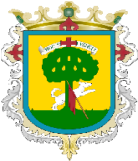                               Gobierno Municipal Zapopan 2012-2015La última modificación se dio en la Sesión Ordinaria de fecha 28 de agosto del 2015.NºComisiónPresidenteIntegrantes1Agua y AlcantarilladoHugo Rodríguez DíazGriselda Morales GonzálezJuan Carlos García ChristeinickeBeatriz Ramírez AlcocerEnrique Torres IbarraMaría Elizabeth Cruz MacíasJosé Antonio de la Torre Bravo2Aseo PúblicoHéctor Robles PeiroEnrique Torres IbarraArmando Morquecho IbarraBeatriz Ramírez AlcocerAndrea Margarita Márquez VillarrealEduardo Sebastián Pulido CárdenasMa. del Carmen Mendoza FloresMaría Elizabeth Cruz MacíasJuan Ramón Ramírez GloriaAugusto Valencia López3Comunicación SocialGriselda  Morales GonzálezBeatriz Ramírez AlcocerGerardo Rodríguez Jiménez4DeportesEnrique Torres IbarraJuan Carlos García ChristeinickeAndrea Margarita Márquez VillarrealMiguel Sainz Loyola Oscar Eduardo Santos RizoGerardo Rodríguez JiménezJuan Ramón Ramírez Gloria5Derechos HumanosGerardo Rodríguez JiménezJosé Antonio de la Torre BravoJuan Ramón Ramírez GloriaAndrea Margarita Márquez VillarrealAlejandrina Zambrano MuñozLaura Lorena Haro RamírezGriselda Morales González6Desarrollo Social y HumanoAndrea Margarita Márquez VillarrealEnrique Torres IbarraJuan Carlos García ChristeinickeOscar Eduardo Santos RizoGriselda Morales GonzálezLaura Lorena Haro RamírezBeatriz Ramírez AlcocerRoberto Carlos Rivera MiramontesMaría Elizabeth Cruz MacíasJuan Ramón Ramírez GloriaJosé Antonio de la Torre BravoHugo Rodríguez DíazMiguel Sainz Loyola 7Desarrollo RuralGriselda Morales GonzálezBeatriz Ramírez AlcocerAndrea Margarita Márquez VillarrealRoberto Carlos Rivera MiramontesJuan Ramón Ramírez GloriaJosé Antonio de la Torre BravoMaría Elizabeth Cruz Macías8Desarrollo UrbanoMaría del Carmen Mendoza FloresHéctor Robles PeiroBeatriz Ramírez AlcocerOscar Eduardo Santos RizoLaura Lorena Haro RamírezAlejandrina Zambrano MuñozJosé Antonio de la Torre BravoMaría Elizabeth Cruz MacíasAugusto Valencia LópezGerardo Rodríguez JiménezAndrea Margarita Márquez VillarrealHéctor Javier Hernández González9EcologíaHéctor Javier Hernández GonzálezRoberto Carlos Rivera MiramontesGriselda Morales GonzálezLaura Lorena Haro RamírezAlejandrina Zambrano MuñozMaría Elizabeth Cruz MacíasHugo Rodríguez DíazJosé Antonio de la Torre BravoOscar Eduardo Santos Rizo10EducaciónBeatriz Ramírez AlcocerAlejandrina Zambrano MuñozAndrea Margarita Márquez VillarrealOscar Eduardo Santos RizoJuan Ramón Ramírez GloriaMiguel Sainz Loyola 11Equidad de GéneroMaría Elizabeth Cruz MacíasAlejandrina Zambrano MuñozAndrea Margarita Márquez VillarrealBeatriz Ramírez AlcocerMa. del Carmen Mendoza Flores12Festividades Cívicas y Relaciones PúblicasRoberto Carlos Rivera MiramontesEduardo Sebastián Pulido CárdenasJuan Ramón Ramírez Gloria13Fomento Cooperativo y ArtesanalBeatriz Ramírez AlcocerGriselda Morales GonzálezGerardo Rodríguez Jiménez14GobernaciónAlejandrina Zambrano MuñozHéctor Javier Hernández González Beatriz Ramírez AlcocerJuan Carlos García ChristeinickeAndrea Margarita Márquez VillarrealEnrique Torres IbarraLaura Lorena Haro RamírezOscar Eduardo Santos RizoArmando Morquecho IbarraMa. del Carmen Mendoza FloresAugusto Valencia LópezHugo Rodríguez DíazMaría Elizabeth Cruz MacíasJosé Antonio de la Torre Bravo15Hacienda, Patrimonio y PresupuestosHéctor Robles PeiroHéctor Javier Hernández GonzálezAndrea Margarita Márquez VillarrealRoberto Carlos Rivera MiramontesLaura Lorena Haro RamírezOscar Eduardo Santos RizoMa. del Carmen Mendoza FloresGerardo Rodríguez JiménezMaría Elizabeth Cruz MacíasAugusto Valencia López16Inspección y VigilanciaJosé Antonio de la Torre BravoBeatriz Ramírez AlcocerEnrique Torres IbarraJuan Carlos García ChristeinickeOscar Eduardo Santos RizoRoberto Carlos Rivera MiramontesArmando Morquecho IbarraHugo Rodríguez DíazJuan Ramón Ramírez Gloria17JusticiaEnrique Torres IbarraArmando Morquecho IbarraJuan Ramón Ramírez Gloria18JuventudOscar Eduardo Santos RizoEduardo Sebastián Pulido CárdenasLaura Lorena Haro RamírezJuan Ramón Ramírez Gloria19Mejoramiento de la Función Públicay Gobierno ElectrónicoRoberto Carlos Rivera MiramontesAlejandrina Zambrano MuñozEduardo Sebastián Pulido CárdenasEnrique Torres IbarraAugusto Valencia López20Movilidad Urbana y ConurbaciónJuan Ramón Ramírez GloriaBeatriz Ramírez AlcocerAlejandrina Zambrano MuñozGriselda Morales GonzálezLaura Lorena Haro RamírezArmando Morquecho IbarraMa. del Carmen Mendoza FloresJosé Antonio de la Torre BravoAugusto Valencia López21Participación CiudadanaMaría Elizabeth Cruz MacíasEnrique Torres IbarraJuan Carlos García ChristeinickeOscar Eduardo Santos RizoLaura Lorena Haro RamírezJuan Ramón Ramírez Gloria22Planeación SocioeconómicaMa. del Carmen Mendoza FloresJuan Carlos García ChristeinickeAndrea Margarita Márquez VillarrealRoberto Carlos Rivera Miramontes23Promoción CulturalJuan Carlos García ChristeinickeGriselda Morales GonzálezAugusto Valencia LópezLaura Lorena Haro RamírezMa. del Carmen Mendoza FloresAlejandrina Zambrano MuñozRoberto Carlos Rivera Miramontes24Promoción y Desarrollo Económico y del EmpleoMiguel Sainz LoyolaEnrique Torres IbarraRoberto Carlos Rivera MiramontesOscar Eduardo Santos RizoArmando Morquecho IbarraJosé Antonio de la Torre BravoMa. del Carmen Mendoza Flores25Recuperación de Espacios PúblicosHugo Rodríguez DíazEnrique Torres IbarraBeatriz Ramírez AlcocerAndrea Margarita Márquez VillarrealGriselda Morales GonzálezLaura Lorena Haro Ramírez Gerardo Rodríguez JiménezMa. del Carmen Mendoza Flores26Reglamentos y Puntos ConstitucionalesLaura Lorena Haro Ramírez Héctor Javier Hernández González Beatriz Ramírez AlcocerAlejandrina Zambrano MuñozRoberto Carlos Rivera MiramontesAndrea Margarita Márquez VillarrealOscar Eduardo Santos RizoEnrique Torres IbarraArmando Morquecho IbarraMa. del Carmen Mendoza FloresJuan Ramón Ramírez GloriaJosé Antonio de la Torre BravoHugo Rodríguez Díaz27SaludRoberto Carlos Rivera MiramontesAlejandrina Zambrano MuñozAndrea Margarita Márquez VillarrealEduardo Sebastián Pulido CárdenasArmando Morquecho IbarraHugo Rodríguez Díaz28Seguridad Pública y Protección CivilOscar Eduardo Santos RizoHéctor Robles PeiroAndrea Margarita Márquez VillarrealEduardo Sebastián Pulido CárdenasRoberto Carlos Rivera MiramontesLaura Lorena Haro RamírezMa. del Carmen Mendoza FloresJuan Ramón Ramírez GloriaHugo Rodríguez Díaz29Servicios PúblicosEduardo Sebastián Pulido CárdenasBeatriz Ramírez AlcocerAlejandrina Zambrano MuñozEnrique Torres IbarraRoberto Carlos Rivera MiramontesJosé Antonio de la Torres BravoHugo Rodríguez DíazGerardo Rodríguez Jiménez30Transparencia y Acceso a la Información PúblicaArmando Morquecho IbarraHéctor Javier Hernández GonzálezAlejandrina Zambrano MuñozJuan Carlos García ChristeinickeMiguel Sainz Loyola Gerardo Rodríguez Jiménez